Art Remote Learning Lesson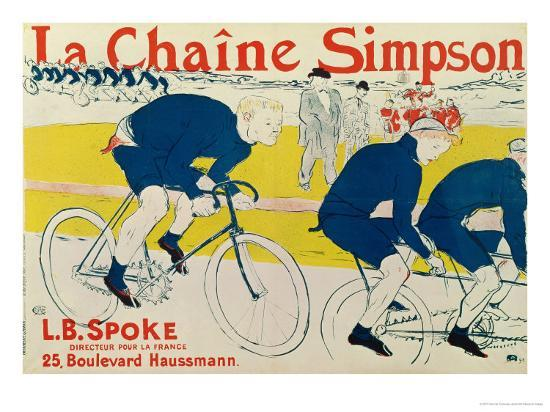 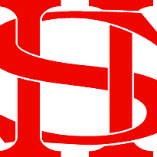 Y8 Environment 3 Print off the sheet to work on or do the task on plain paper or in your book. Bring your work to your next lesson. If working on plain paper do the whole image.StarterState the main Formal elements in Art you can see in this artwork by Henri Toulouse-Lautrec and describe how you will recreate it. ________________________________________________________________________________________________Main Task Using pencil, draw the other half of the design below, as accurately as possible. Colour it if you wish.Choose 4 questions from the HOTS sheet to answer about the image above.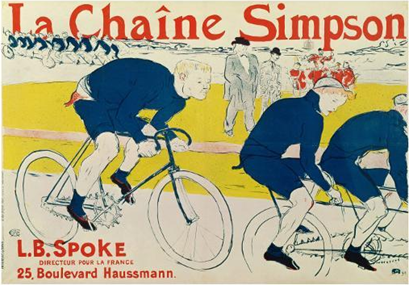 Extension: Design your own poster for an event in your local area here.Plenary What Went Well:Even Better: